ВНИМАНИЕ !!!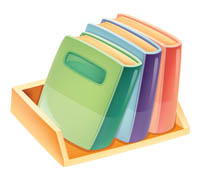 График сбора учебников:23 мая – 9,11 классы24 мая – 5,6 классы26 мая -  7,8,10 классыУчебники учеников начальной школы сдаются с 24 по 31 мая.Выдача учебников в конце августа 2017 года, на пробном сборе